Публично-правовая компания по формированию комплексной системы обращения с твердыми коммунальными отходами «Российский экологический оператор» в рамках осуществления мониторинга нарушений в сфере обращения с твердыми коммунальными отходами посредством IT-системы «РЭО Радар» принимает обращения граждан по телефону горячей линии: 8 (800) 551-31-20, сайт : radar.reo.ru.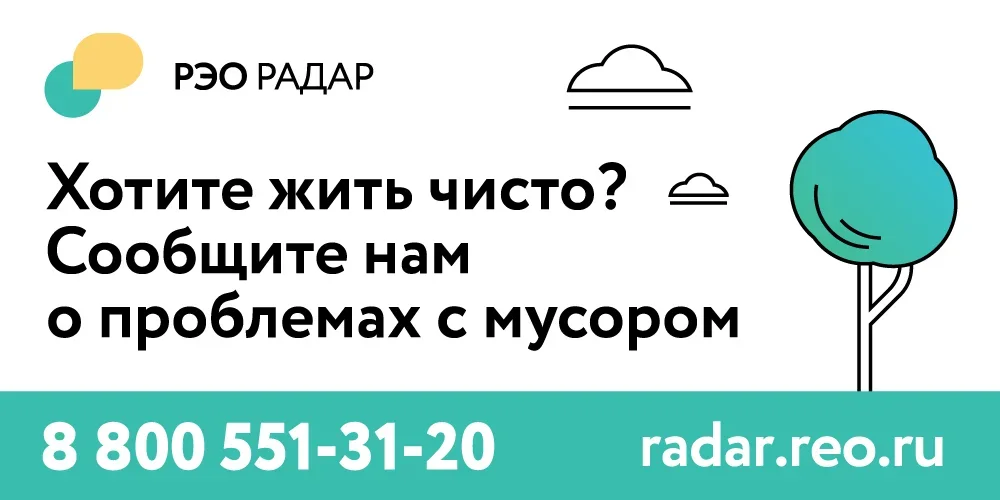 